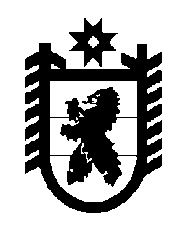 Российская Федерация Республика Карелия    УКАЗГЛАВЫ РЕСПУБЛИКИ КАРЕЛИЯО внесении изменений в отдельные акты высшего 
должностного  лица Республики КарелияВнести в состав Комиссии по вопросам помилования на территории Республики Карелия, утвержденный постановлением Председателя Правительства Республики Карелия от 1 февраля 2002 года № 26 
«Об утверждении Положения о Комиссии по вопросам помилования на территории Республики Карелия и ее состава» (Собрание законодательства Республики Карелия, 2002, № 2, ст. 179, 191; № 6, ст. 721; № 10, ст. 1266; 2003, 
№ 8, ст. 925; 2004, № 1, ст. 51; 2006, № 2, ст. 148; № 11, ст. 1326; 2008, № 4, 
ст. 441; № 12, ст. 1522; 2009, № 2, ст. 141; 2010, № 5, ст. 509; № 9, ст. 1090; № 10, ст. 1266; № 11, ст. 1410; 2012, № 2, ст. 233; № 7, ст. 1295; 2013, № 12, ст. 2255; 2014, № 2, ст. 168; № 10, ст. 1797; 2015, № 2, ст. 199; № 3, ст. 427; № 5, ст. 894), изменение, указав новую должность Моисеева Анатолия Александровича – Руководитель Администрации Главы Республики Карелия, председатель Комиссии.Внести изменение в пункт 12 Положения о служебных удостоверениях лиц, назначаемых на должности и освобождаемых от должностей Главой Республики Карелия, внештатных советников Главы Республики Карелия и специальных представителей Главы Республики Карелия по вопросам взаимодействия с федеральными органами государственной власти, утвержденного Указом Главы Республики Карелия от 23 декабря 2010 года № 192 «Об утверждении Положения о служебных удостоверениях лиц, назначаемых на должности и освобождаемых от должностей Главой Республики Карелия, внештатных советников Главы Республики Карелия и специальных представителей Главы Республики Карелия по вопросам взаимодействия с федеральными органами государственной власти» (Собрание законодательства Республики Карелия, 2010, № 12, ст. 1661; 2011, № 12, ст. 2009; 2012, № 7, 
ст. 1296; 2014, № 2, ст. 170; № 12, ст. 2242; Официальный интернет-портал правовой информации (www.pravo.gov.ru), 29 февраля 2016 года, 
№ 1000201602290007; 16 мая 2016 года, № 1000201605160004), заменив слова «заместителем Главы Республики Карелия – Руководителем Администрации» словами «Руководителем Администрации».Внести в Указ Главы Республики Карелия от 17 марта 2014 года № 27 «О реализации постановления Правительства Российской Федерации 
от 9 января 2014 года № 10 «О порядке сообщения отдельными категориями лиц о получении подарка в связи с их должностным положением или исполнением ими служебных (должностных) обязанностей, сдачи и оценки подарка, реализации (выкупа) и зачисления средств, вырученных от его реализации» (Собрание законодательства Республики Карелия, 2014, № 3, ст. 360) следующие изменения:наименование изложить в следующей редакции: «О реализации постановления Правительства Российской Федерации 
от 9 января 2014 года № 10 «О порядке сообщения отдельными категориями лиц о получении подарка в связи с протокольными мероприятиями, служебными командировками и другими официальными мероприятиями, участие в которых связано с исполнением ими служебных (должностных) обязанностей, сдачи и оценки подарка, реализации (выкупа) и зачисления средств, вырученных от его реализации»;в преамбуле слова «О порядке сообщения отдельными категориями лиц о получении подарка в связи с их должностным положением или исполнением ими служебных (должностных) обязанностей, сдачи и оценки подарка, реализации (выкупа) и зачисления средств, вырученных от его реализации» заменить словами «О порядке сообщения отдельными категориями лиц о получении подарка в связи с протокольными мероприятиями, служебными командировками и другими официальными мероприятиями, участие в которых связано с исполнением ими служебных (должностных) обязанностей, сдачи и оценки подарка, реализации (выкупа) и зачисления средств, вырученных от его реализации»;пункт 1 изложить в следующей редакции:«1. Установить, что сообщение Главой Республики Карелия, Первым заместителем Главы Республики Карелия – Премьер-министром Правительства Республики Карелия, заместителями Главы Республики Карелия, членами Правительства Республики Карелия – заместителями Премьер-министра Правительства Республики Карелия, членом Правительства Республики Карелия – Представителем Главы Республики Карелия в Законодательном Собрании Республики Карелия, членом Правительства Республики Карелия – Постоянным представителем Республики Карелия при Президенте Российской Федерации, членами Правительства Республики Карелия – руководителями органов исполнительной власти Республики Карелия, государственными гражданскими служащими Республики Карелия, замещающими должности государственной гражданской службы Республики Карелия в органах исполнительной власти Республики Карелия, о получении подарка в связи с протокольными мероприятиями, служебными командировками и другими официальными мероприятиями, участие в которых связано с исполнением ими служебных (должностных) обязанностей (далее – подарок), сдача и оценка подарка осуществляются в соответствии с Типовым положением о сообщении отдельными категориями лиц о получении подарка в связи с протокольными мероприятиями, служебными командировками и другими официальными мероприятиями, участие в которых связано с исполнением ими служебных (должностных) обязанностей, сдаче и оценке подарка, реализации (выкупе) и зачислении средств, вырученных от его реализации, утвержденным постановлением Правительства Российской Федерации от 9 января 2014 года № 10 (далее – Типовое положение).»;пункт 2  изложить в следующей редакции:«2. Установить, что уведомление о получении подарка Главой Республики Карелия, Первым заместителем Главы Республики Карелия – Премьер-министром Правительства Республики Карелия, заместителями Главы Республики Карелия, членами Правительства Республики Карелия – заместителями Премьер-министра Правительства Республики Карелия, членом Правительства Республики Карелия 
– Представителем Главы Республики Карелия в Законодательном Собрании Республики Карелия, членом Правительства Республики Карелия – Постоянным представителем Республики Карелия при Президенте Российской Федерации, членом Правительства Республики Карелия – Руководителем Администрации Главы Республики Карелия, Уполномоченным по правам человека в Республике Карелия, Уполномоченным по правам ребенка в Республике Карелия,  Уполномоченным по защите прав предпринимателей в Республике Карелия и заместителями Руководителя Администрации Главы Республики Карелия  представляется в уполномоченное структурное подразделение Администрации Главы Республики Карелия.».Внести в Указ Главы Республики Карелия от 27 ноября 2015 года 
№ 115 «Об утверждении Инструкции о порядке организации работы по рассмотрению обращений граждан к Главе Республики Карелия, первому заместителю Главы Республики Карелия, заместителям Главы Республики Карелия, в Правительство Республики Карелия и личного приема граждан Главой Республики Карелия, первым заместителем Главы Республики Карелия, заместителями Главы Республики Карелия» (Собрание законодательства Республики Карелия, 2015, № 11, ст. 2081) следующие изменения:наименование  изложить в следующей редакции:«Об утверждении Инструкции о порядке организации работы по рассмотрению обращений граждан к Главе Республики Карелия, Первому заместителю Главы Республики Карелия – Премьер-министру Правительства Республики Карелия, заместителям Главы Республики Карелия, членам Правительства Республики Карелия – заместителям Премьер-министра Правительства Республики Карелия, в Правительство Республики Карелия и личного приема граждан Главой Республики Карелия, Первым заместителем Главы Республики Карелия – Премьер-министром Правительства Республики Карелия, заместителями Главы Республики Карелия, членами Правительства Республики Карелия – заместителями Премьер-министра Правительства Республики Карелия, членом Правительства Республики Карелия – Представителем Главы Республики Карелия  в Законодательном Собрании Республики Карелия, членом Правительства Республики Карелия – Постоянным представителем Республики Карелия  при Президенте Российской Федерации, Руководителем Администрации Главы Республики Карелия»;пункт 1 изложить в следующей редакции:«1. Утвердить прилагаемую Инструкцию о порядке организации работы по рассмотрению обращений граждан к Главе Республики Карелия, Первому заместителю Главы Республики Карелия – Премьер-министру Правительства Республики Карелия, заместителям Главы Республики Карелия, членам Правительства Республики Карелия – заместителям Премьер-министра Правительства Республики Карелия, в Правительство Республики Карелия и личного приема граждан Главой Республики Карелия, Первым заместителем Главы Республики Карелия – Премьер-министром Правительства Республики Карелия, заместителями Главы Республики Карелия, членами Правительства Республики Карелия – заместителями Премьер-министра Правительства Республики Карелия, членом Правительства Республики Карелия – Представителем Главы Республики Карелия  в Законодательном Собрании Республики Карелия, членом Правительства Республики Карелия – Постоянным представителем Республики Карелия  при Президенте Российской Федерации, Руководителем Администрации Главы Республики Карелия.»;в Инструкции о порядке организации работы по рассмотрению обращений граждан к Главе Республики Карелия, первому заместителю Главы Республики Карелия, заместителям Главы Республики Карелия, в Правительство Республики Карелия и личного приема граждан Главой Республики Карелия, первым заместителем Главы Республики Карелия, заместителями Главы Республики Карелия, утвержденной названным Указом:наименование изложить в следующей редакции:       «Инструкция о порядке организации работы по рассмотрению обращений граждан к Главе Республики Карелия, Первому заместителю Главы Республики Карелия – Премьер-министру Правительства Республики Карелия, заместителям Главы Республики Карелия, членам Правительства Республики Карелия –заместителям Премьер-министра Правительства Республики Карелия, в Правительство Республики Карелия и личного приема граждан Главой Республики Карелия, Первым заместителем Главы Республики Карелия – Премьер-министром Правительства Республики Карелия, заместителями Главы Республики Карелия, членами Правительства Республики Карелия –заместителями Премьер-министра Правительства Республики Карелия, членом Правительства Республики Карелия – Представителем Главы Республики Карелия  в Законодательном Собрании Республики Карелия, членом Правительства Республики Карелия – Постоянным представителем Республики Карелия  при Президенте Российской Федерации, Руководителем Администрации Главы Республики Карелия»;пункт 1 изложить в следующей редакции:«1. Настоящая Инструкция устанавливает основные требования к организации работы по рассмотрению обращений граждан к Главе Республики Карелия, Первому заместителю Главы Республики Карелия – Премьер-министру Правительства Республики Карелия, заместителям Главы Республики Карелия, членам Правительства Республики Карелия – заместителям Премьер-министра Правительства Республики Карелия, в Правительство Республики Карелия (далее – обращения) и организации личного приема граждан Главой Республики Карелия, Первым заместителем Главы Республики Карелия – Премьер-министром Правительства Республики Карелия, заместителями Главы Республики Карелия, членами Правительства Республики Карелия – заместителями Премьер-министра Правительства Республики Карелия, членом Правительства Республики Карелия – Представителем Главы Республики Карелия в Законодательном Собрании Республики Карелия, членом Правительства Республики Карелия – Постоянным представителем Республики Карелия при Президенте Российской Федерации, Руководителем Администрации Главы Республики Карелия.»;          пункт 20 изложить в следующей редакции:«20. Резолюция подписывается Главой Республики Карелия, либо Первым заместителем Главы Республики Карелия – Премьер-министром Правительства Республики Карелия, либо заместителями Главы Республики Карелия, либо членами Правительства Республики Карелия – заместителями Премьер-министра Правительства Республики Карелия,  членом Правительства Республики Карелия – Представителем Главы Республики Карелия  в Законодательном Собрании Республики Карелия, членом Правительства Республики Карелия – Постоянным представителем Республики Карелия при Президенте Российской Федерации, либо Руководителем Администрации, в компетенцию которых входит разрешение поставленных в обращении вопросов.»;в подпункте «а» пункта 23 слова «в компетенцию Главы Республики Карелия, первого заместителя Главы Республики Карелия, заместителей Главы Республики Карелия» заменить словами «в компетенцию Главы Республики Карелия, Первого заместителя Главы Республики Карелия – Премьер-министра Правительства Республики Карелия, заместителей Главы Республики Карелия, членов Правительства Республики Карелия – заместителей Премьер-министра Правительства Республики Карелия, члена Правительства Республики Карелия – Представителя Главы Республики Карелия в Законодательном Собрании Республики Карелия, члена Правительства Республики Карелия – Постоянного представителя Республики Карелия при Президенте Российской Федерации, Руководителя Администрации»;пункт 36 изложить в следующей редакции: «36. Ответы на обращения (далее – ответы) подписываются Главой Республики Карелия, Первым заместителем Главы Республики Карелия –Премьер-министром Правительства Республики Карелия, заместителями Главы Республики Карелия, членами Правительства Республики Карелия – заместителями Премьер-министра Правительства Республики Карелия,  членом Правительства Республики Карелия – Представителем Главы Республики Карелия  в Законодательном Собрании Республики Карелия, членом Правительства Республики Карелия – Постоянным представителем Республики Карелия при Президенте Российской Федерации, Руководителем Администрации  либо уполномоченными ими лицами.»;первое предложение пункта 41 изложить в следующей редакции:«Проекты ответов, подготовленные за подписью Главы Республики Карелия, Первого заместителя Главы Республики Карелия – Премьер-министра Правительства Республики Карелия, заместителей Главы Республики Карелия, членов Правительства Республики Карелия – заместителей Премьер-министра Правительства Республики Карелия, члена Правительства Республики Карелия – Представителя Главы Республики Карелия в Законодательном Собрании Республики Карелия, члена Правительства Республики Карелия – Постоянного представителя Республики Карелия при Президенте Российской Федерации, Руководителя Администрации либо уполномоченных ими лиц, завизированные исполнителями, передаются в уполномоченное структурное подразделение Администрации.»;наименование раздела VI изложить в следующей редакции:«VI. Организация личного приема граждан Главой Республики Карелия, Первым заместителем Главы Республики Карелия – Премьер-министром Правительства Республики Карелия, заместителями Главы Республики Карелия, членами Правительства Республики Карелия – заместителями Премьер-министра Правительства Республики Карелия, членом Правительства Республики Карелия – Представителем  Главы Республики Карелия  в Законодательном Собрании Республики Карелия, членом Правительства Республики Карелия – Постоянным представителем Республики Карелия при Президенте Российской Федерации, Руководителем Администрации»;пункт 50 изложить в следующей редакции:         «50.  Личный прием граждан Главой Республики Карелия, Первым заместителем Главы Республики Карелия – Премьер-министром Правительства Республики Карелия, заместителями Главы Республики Карелия, членами Правительства Республики Карелия – заместителями Премьер-министра Правительства Республики Карелия, членом Правительства Республики Карелия – Представителем Главы Республики Карелия  в Законодательном Собрании Республики Карелия, членом Правительства Республики Карелия – Постоянным представителем Республики Карелия при Президенте Российской Федерации, Руководителем Администрации осуществляется в соответствии с графиком личного приема граждан.»;в пункте 55 слова «первого заместителя Главы Республики Карелия, заместителей Главы Республики Карелия» заменить словами «Первого заместителя Главы Республики Карелия – Премьер-министра Правительства Республики Карелия, заместителей Главы Республики Карелия, членов Правительства Республики Карелия – заместителей Премьер-министра Правительства Республики Карелия, члена Правительства Республики Карелия – Представителя Главы Республики Карелия в Законодательном Собрании Республики Карелия, члена Правительства Республики Карелия – Постоянного представителя Республики Карелия при Президенте Российской Федерации,  Руководителя Администрации»;пункт 57 дополнить абзацем следующего содержания:«Отдельные категории граждан в случаях, предусмотренных законодательством Российской Федерации, пользуются правом на личный прием в первоочередном порядке.».          Глава Республики  Карелия                                                                   А.П. Худилайненг. Петрозаводск11 августа 2016 года№ 107